7th Grade Unit 1 Math Homework PacketName___________________________ Period _____***YOU MUST SHOW ALL OF YOUR WORK FOR FULL CREDIT***Homework Grade:Grading Policy:							Classwork & Participation: 10% 	Homework: 10%		Tests & Quizzes: 80%Parent Signature ________________________________		Date____________   Student Learning ObjectiveParentInitialsLateGreat!Lesson 7.1.1 What Are Scaled Copies?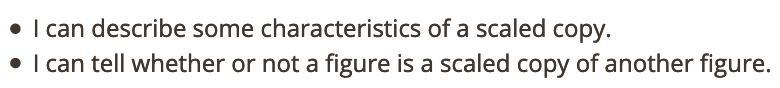 710Lesson 7.1.2 Corresponding Parts & Scale Factors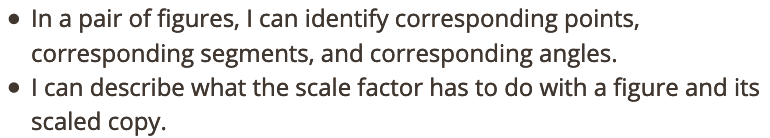  710Lesson 7.1.3 Making Scaled Copies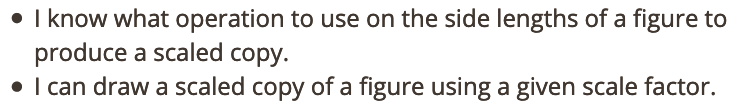  710Lesson 7.1.4 Scaled Relationships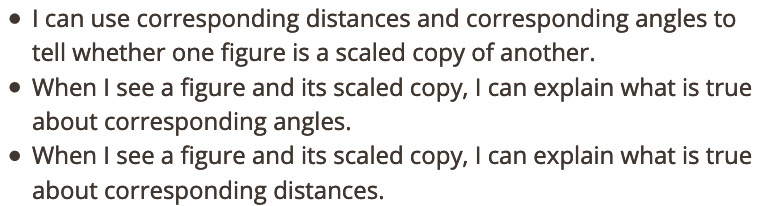  710Lesson 7.1.5 The Size of the Scale Factor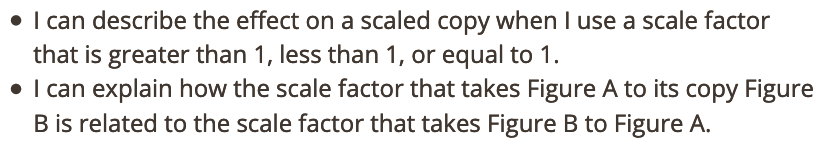 710Lesson 7.1.6 Scaling & Area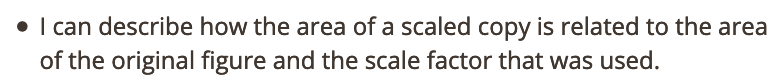  710Student Learning Objective ParentInitialsLateGreat!Lesson 7.1.7 Scale Drawings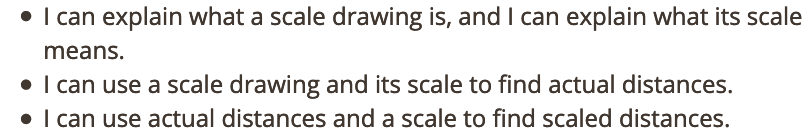 710Lesson 7.1.8 Scale Drawings & Maps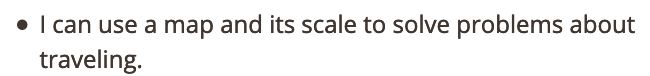 710Lesson 7.1.9 Creating Scale Drawings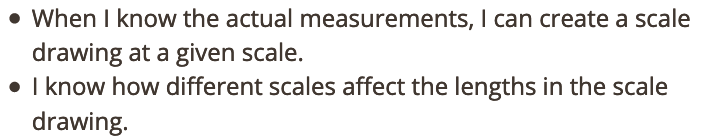 710 Lesson 7.1.10 Changing Scales in Scale Drawings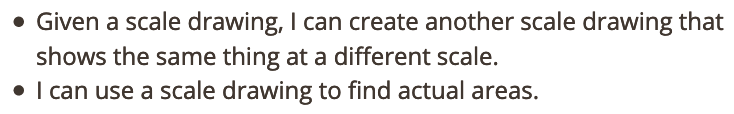 710Lesson 7.1.11 Scales Without Units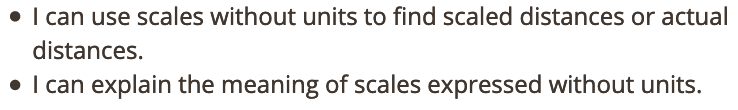 710Lesson 7.1.12 Units in Scale Drawings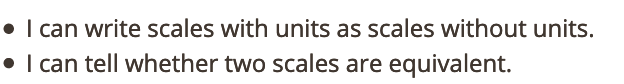 710Unit 1A Study Guide I can review and prepare for the unit 1A test.710Earned Pts.Possible Pts.FractionDecimalPercent (%)HW Grade    130